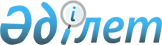 Семей қаласы мәслихатының 2013 жылғы 25 желтоқсандағы № 26/137-V "Семей қаласының 2014-2016 жылдарға арналған бюджеті туралы" шешіміне өзгерістер мен толықтыру енгізу туралы
					
			Күшін жойған
			
			
		
					Шығыс Қазақстан облысы Семей қаласы мәслихатының 2014 жылғы 28 шілдедегі № 31/166-V шешімі. Шығыс Қазақстан облысының Әділет департаментінде 2014 жылғы 04 тамызда № 3438 болып тіркелді. Шешімнің қабылдау мерзімінің өтуіне байланысты қолдану тоқтатылды - (Шығыс Қазақстан облысы Семей қаласының мәслихат аппаратының 2015 жылғы 06 қаңтардағы № 01-26/3 хаты)

      Ескерту. Шешімнің қабылдау мерзімінің өтуіне байланысты қолдану тоқтатылды - (Шығыс Қазақстан облысы Семей қаласының мәслихат аппаратының 06.01.2015 № 01-26/3 хаты).      РҚАО-ның ескертпесі.

      Құжаттың мәтінінде түпнұсқаның пунктуациясы мен орфографиясы сақталған.

      

      

      Қазақстан Республикасының 2008 жылғы 4 желтоқсандағы Бюджет кодексінің 106-бабының 2-тармағының 4) және 5) тармақшаларына, 109-бабына, Қазақстан Республикасының 2001 жылғы 23 қаңтардағы «Қазақстан Республикасындағы жергілікті мемлекеттік басқару және өзін-өзі басқару туралы» Заңының 6-бабының 1-тармағының 1) тармақшасына, Шығыс Қазақстан облыстық мәслихатының 2014 жылғы 9 шілдедегі № 20/248-V «2014-2016 жылдарға арналған облыстық бюджет туралы» Шығыс Қазақстан облыстық мәслихатының 2013 жылғы 13 желтоқсандағы № 17/188-V шешіміне өзгерістер енгізу туралы» (нормативтік құқықтық актілерін мемлекеттік тіркеу Тізілімінде № 3398 болып тіркелген) шешіміне сәйкес, Семей қаласының мәслихаты ШЕШТІ:



      1. Семей қаласы мәслихатының 2013 жылғы 25 желтоқсандағы № 26/137-V «Семей қаласының 2014-2016 жылдарға арналған бюджеті туралы» (нормативтік құқықтық актілерін мемлекеттік тіркеу Тізілімінде 2013 жылғы 30 желтоқсандағы № 3136 болып тіркелген, 2014 жылғы 10 қаңтардағы № 2 «Семей таңы» және «Вести Семей» газеттерінде жарияланған) шешіміне келесі өзгерістер мен толықтыру енгізілсін:



      1-тармағында: 

      1) тармақша келесі редакцияда жазылсын:

      «1) кірістер – 24 856 710 мың теңге:

      салықтық түсімдер – 12 334 301 мың теңге;

      салықтық емес түсімдер – 130 164 мың теңге;

      негізгі капиталды сатудан түсетін түсімдер – 535 535 мың теңге;

      трансферттердің түсімдері – 11 856 710 мың теңге;»;

      2) тармақша келесі редакцияда жазылсын:

      шығындар – 24 850 152,3 мың теңге;»;



      2-тармағы келесі редакцияда жазылсын: 

      «Ауданның (облыстық маңызы бар қаланының) жергілікті атқарушы органның резерві – 235 775,9 мың теңге.»;



      4 тармағында:

      2) тармақша келесі редакцияда жазылсын:

      2005 жылғы 8 шілдедегі «Агроөнеркәсіптік кешенді және ауылдық аумақтарды дамытуды мемлекеттік реттеу туралы» Қазақстан Республикасы Заңының 18-бабының 5-тармағына сәйкес мамандарға әлеуметтік көмек көрсетуге жылына бір алушыға – 10 400 теңге.»;



      9-тармақта:

      екінші абзац келесі редакцияда жазылсын:

      «мұқтаж азаматтардың жекелеген топтарына әлеуметтік көмекке – 242 260 мың теңге;»;

      бесінші абзацпен толықтырылып, келесі редакцияда жазылсын:

      «Семей қаласының жылумен қамтамасыз ету объектілерін ағымдағы жөндеуге – 30 000 мың теңге.»;



      9-1-тармақта:

      екінші абзац келесі редакцияда жазылсын:

      «мемлекеттік коммуналдық тұрғын үй қорының тұрғын үйін жобалау, салу және (немесе) сатып алуға – 73 686 мың теңге;»;

      үшінші абзац алынып тасталсын;



      1-қосымшаға сәйкес 1-қосымша жаңа редакцияда жазылсын;



      2-қосымшаға сәйкес 6-қосымша жаңа редакцияда жазылсын.



      2. Осы шешім 2014 жылдың 1 қаңтарынан бастап қолданысқа енгізіледі.

      

      

      Қалалық мәслихат

      сессиясының төрағасы                            Д. Абдрахманов

      

      

      Қалалық мәслихаттың

      хатшысы                                            Б. Ақжалов

2014 жылғы 28 шілдедегі

№ 31/166-V шешiмге

1 қосымша 

Семей қаласының 2014 жылға арналған бюджеті

2014 жылғы 28 шілдедегі

№ 31/166-V шешiмге

2 қосымша 

2014 жылға арналған ауылдық округтері мен кенттердің бюджеттік

бағдарламаларымың теңге
					© 2012. Қазақстан Республикасы Әділет министрлігінің «Қазақстан Республикасының Заңнама және құқықтық ақпарат институты» ШЖҚ РМК
				Сана

тыСыны

быІшкі

сыны

быАтауСомасы

(мың теңге)12345I. Кірістер24 856 710,0Меншікті кірістер13 000 000,01Салықтық түсiмдер12 334 301,001Табыс салығы5 717 900,02Жеке табыс салығы5 717 900,003Әлеуметтiк салық4 258 814,01Әлеуметтік салық4 258 814,004Меншiкке салынатын салықтар1 801 885,01Мүлiкке салынатын салықтар986 988,03Жер салығы165 146,04Көлiк құралдарына салынатын салық646 926,05Бірыңғай жер салығы2 825,005Тауарларға, жұмыстарға және қызметтерге салынатын iшкi салықтар434 639,02Акциздер61 768,03Табиғи және басқа да ресурстарды пайдаланғаны үшiн түсетiн түсiмдер114 901,04Кәсiпкерлiк және кәсiби қызметтi жүргiзгенi үшiн алынатын алымдар237 298,05Ойын бизнесіне салық20 672,008Заңдық мәнді іс-әрекеттерді жасағаны және (немесе) оған уәкілеттігі бар мемлекеттік органдар немесе лауазымды адамдар құжаттар бергені үшін алынатын міндетті төлемдер121 063,01Мемлекеттік баж121 063,02Салықтық емес түсiмдер130 164,001Мемлекеттік меншіктен түсетін кірістер62 372,01Мемлекеттік кәсіпорындардың таза кірісі бөлігінің түсімдері9 063,04Мемлекет меншігіндегі, заңды тұлғалардағы қатысу үлесіне кірістер23 336,05Мемлекет меншігіндегі мүлікті жалға беруден түсетін кірістер29 973,002Мемлекеттік бюджеттен қаржыландырылатын мемлекеттік мекемелердің тауарларды (жұмыстарды, қызметтерді) өткізуінен түсетін түсімдер6 739,01Мемлекеттік бюджеттен қаржыландырылатын мемлекеттік мекемелердің тауарларды (жұмыстарды, қызметтерді) өткізуінен түсетін түсімдер6 739,003Мемлекеттік бюджеттен қаржыландырылатын  мемлекеттік мекемелер ұйымдастыратын мемлекеттік сатып алуды өткізуден түсетін ақша түсімдері200,01Мемлекеттік бюджеттен қаржыландырылатын  мемлекеттік мекемелер ұйымдастыратын мемлекеттік сатып алуды өткізуден түсетін ақша түсімдері200,004Мемлекеттік бюджеттен қаржыландырылатын, сондай-ақ Қазақстан Республикасы Ұлттық Банкінің бюджетінен (шығыстар сметасынан) ұсталатын және қаржыландырылатын мемлекеттік мекемелер салатын айыппұлдар, өсімпұлдар, санкциялар, өндіріп алулар19 850,01Мұнай секторы ұйымдарынан түсетін түсімдерді қоспағанда, мемлекеттік бюджеттен қаржыландырылатын, сондай-ақ Қазақстан Республикасы Ұлттық Банкінің бюджетінен (шығыстар сметасынан) ұсталатын және қаржыландырылатын мемлекеттік мекемелер салатын айыппұлдар, өсімпұлдар, санкциялар, өндіріп алулар19 850,006Өзге де салықтық емес түсiмдер41 003,01Өзге де салықтық емес түсiмдер41 003,03Негізгі капиталды сатудан түсетін түсімдер535 535,001Мемлекеттік мекемелерге бекітілген мемлекеттік мүлікті сату357 965,01Мемлекеттік мекемелерге бекітілген мемлекеттік мүлікті сату357 965,003Жердi және материалдық емес активтердi сату177 570,01Жерді сату161 570,02Материалдық емес активтерді сату16 000,04Трансферттердің түсімдері11 856 710,002Мемлекеттiк басқарудың жоғары тұрған органдарынан түсетiн трансферттер11 856 710,0Функ

цио

нал

дық

топФунк

цио

нал

дық

кіші

топӘкім

шісіБағ

дар

ла

маШығындардың атауыСомасы

(мың теңге)123456II. Шығындар24 850 152,301Жалпы сипаттағы мемлекеттiк қызметтер543 051,6011Мемлекеттiк басқарудың жалпы функцияларын орындайтын өкiлдiк, атқарушы және басқа органдар431 993,7011112Аудан (облыстық маңызы бар қала) мәслихатының аппараты17 232,0011112001Аудан (облыстық маңызы бар қала) мәслихатының қызметін қамтамасыз ету жөніндегі қызметтер17 160,0011112003Мемлекеттік органның күрделі шығыстары72,0011122Аудан (облыстық маңызы бар қала) әкімінің аппараты245 077,0011122001Аудан (облыстық маңызы бар қала) әкімінің қызметін қамтамасыз ету жөніндегі қызметтер233 658,0011122003Мемлекеттік органның күрделі шығыстары11 419,0011123Қаладағы аудан, аудандық маңызы бар қала, кент, ауыл, ауылдық округ әкімінің аппараты169 684,7011123001Қаладағы аудан, аудандық маңызы бар қала, кент, ауыл, ауылдық округ әкімінің қызметін қамтамасыз ету жөніндегі қызметтер167 852,7011123022Мемлекеттік органның күрделі шығыстары1 832,0012Қаржылық қызмет66 492,1012452Ауданның (облыстық маңызы бар қаланың) қаржы бөлімі66 492,1012452001Ауданның (облыстық маңызы бар қаланың) бюджетін орындау және ауданның (облыстық маңызы бар қаланың) коммуналдық меншігін басқару саласындағы мемлекеттік саясатты іске асыру жөніндегі қызметтер51 991,1012452003Салық салу мақсатында мүлікті бағалауды жүргізу3 515,0012452010Жекешелендіру, коммуналдық меншікті басқару, жекешелендіруден кейінгі қызмет және осыған байланысты дауларды  реттеу5 236,0012452011Коммуналдық меншікке түскен мүлікті есепке алу, сақтау, бағалау және сату2 200,0012452018Мемлекеттік органның күрделі шығыстары3 550,0015Жоспарлау және статистикалық қызмет44 565,8015453Ауданның (облыстық маңызы бар қаланың) экономика және бюджеттік жоспарлау бөлімі44 565,8015453001Экономикалық саясатты, мемлекеттік жоспарлау жүйесін қалыптастыру және дамыту және ауданды (облыстық маңызы бар қаланы) басқару саласындағы мемлекеттік саясатты іске асыру жөніндегі қызметтер41 149,8015453004Мемлекеттік органның күрделі шығыстары1 408,0061Бюджеттік инвестициялар мәселелері бойынша құжаттаманы сараптау және бағалау, бюджеттік инвестициялардың іске асырылуына бағалау жүргізу2 008,002Қорғаныс67 052,0021Әскери мұқтаждықтар49 062,0021122Аудан (облыстық маңызы бар қала) әкімінің аппараты49 062,0021122005Жалпыға бірдей әскери міндетті атқару шеңберіндегі іс-шаралар49 062,0022Төтенше жағдайлар жөнiндегi жұмыстарды ұйымдастыру17 990,0022122Аудан (облыстық маңызы бар қала) әкімінің аппараты17 990,0022122006Аудан (облыстық маңызы бар қала) ауқымындағы төтенше жағдайлардың алдын алу және оларды жою6 160,0022122007Аудандық (қалалық) ауқымдағы дала өрттерінің, сондай-ақ мемлекеттік өртке қарсы қызмет органдары құрылмаған елдi мекендерде өрттердің алдын алу және оларды сөндіру жөніндегі іс-шаралар11 830,003Қоғамдық тәртіп, қауіпсіздік, құқықтық, сот, қылмыстық-атқару қызметі51 067,2039Қоғамдық тәртіп және қауіпсіздік саласындағы басқа да қызметтер51 067,2031458Ауданның (облыстық маңызы бар қаланың) тұрғын үй-коммуналдық шаруашылығы, жолаушылар көлігі және автомобиль жолдары бөлімі51 067,2031458021Елдi мекендерде жол қозғалысы қауiпсiздiгін қамтамасыз ету51 067,204Бiлiм беру8 827 164,0041Мектепке дейiнгi тәрбие және оқыту1 384 012,0041464Ауданның (облыстық маңызы бар қаланың) білім бөлімі1 384 012,0041464009Мектепке дейінгі тәрбие мен оқыту ұйымдарының қызметін қамтамасыз ету767 884,0041464040Мектепке дейінгі білім беру ұйымдарында мемлекеттік білім беру тапсырысын іске асыруға616 128,0042Бастауыш, негізгі орта және жалпы орта білім беру6 843 111,0042464Ауданның (облыстық маңызы бар қаланың) білім бөлімі6 843 111,0042464003Жалпы білім беру6 436 789,0042464006Балаларға қосымша білім беру406 322,0044Техникалық және кәсіптік, орта білімнен кейінгі білім беру107 937,0044464Ауданның (облыстық маңызы бар қаланың) білім бөлімі107 937,0044464018Кәсіптік оқытуды ұйымдастыру107 937,0049Бiлiм беру саласындағы өзге де қызметтер492 104,0049464Ауданның (облыстық маңызы бар қаланың) білім бөлімі475 704,0049464001Жергілікті деңгейде білім беру саласындағы мемлекеттік саясатты іске асыру жөніндегі қызметтер29 605,0049464005Ауданның (облыстық маңызы бар қаланың) мемлекеттік білім беру мекемелер үшін оқулықтар мен оқу-әдiстемелiк кешендерді сатып алу және жеткізу90 741,0049464007Аудандық (қалалалық) ауқымдағы мектеп олимпиадаларын және мектептен тыс іс-шараларды өткiзу12 820,0049464012Мемлекеттік органның күрделі шығыстары643,0049464015Жетім баланы (жетім балаларды) және ата-аналарының қамқорынсыз қалған баланы (балаларды) күтіп-ұстауға қамқоршыларға (қорғаншыларға) ай сайынға ақшалай қаражат төлемі71 330,0049464067Ведомстволық бағыныстағы мемлекеттік мекемелерінің және ұйымдарының күрделі шығыстары270 565,0049467Ауданның (облыстық маңызы бар қаланың) құрылыс бөлімі16 400,0049467037Білім беру объектілерін салу және реконструкциялау16 400,006Әлеуметтiк көмек және әлеуметтiк қамсыздандыру1 145 093,5062Әлеуметтiк көмек983 542,3062451Ауданның (облыстық маңызы бар қаланың) жұмыспен қамту және әлеуметтік бағдарламалар бөлімі983 542,3062451002Жұмыспен қамту бағдарламасы130 732,0062451004Ауылдық жерлерде тұратын денсаулық сақтау, білім беру, әлеуметтік қамтамасыз ету, мәдениет, спорт және ветеринар мамандарына отын сатып алуға Қазақстан Республикасының заңнамасына сәйкес әлеуметтік көмек көрсету7 551,0062451005Мемлекеттік атаулы әлеуметтік көмек59 179,1006Тұрғын үйге көмек көрсету39 659,0062451007Жергілікті өкілетті органдардың шешімі бойынша мұқтаж азаматтардың жекелеген топтарына әлеуметтік көмек294 150,0062451010Үйден тәрбиеленіп оқытылатын мүгедек балаларды материалдық қамтамасыз ету43 700,0062451013Белгіленген тұрғылықты жері жоқ тұлғаларды әлеуметтік бейімдеу79 118,0062451014Мұқтаж азаматтарға үйде әлеуметтiк көмек көрсету101 759,0062451015Зейнеткерлер мен мүгедектерге әлеуметтiк қызмет көрсету аумақтық орталығы152 221,006245101618 жасқа дейінгі балаларға мемлекеттік жәрдемақылар17 672,0062451017Мүгедектерді оңалту жеке бағдарламасына сәйкес, мұқтаж мүгедектерді міндетті гигиеналық құралдармен және ымдау тілі мамандарының қызмет көрсетуін, жеке көмекшілермен қамтамасыз ету56 438,2062451023Жұмыспен қамту орталықтарының қызметін қамтамасыз ету1 363,0069Әлеуметтiк көмек және әлеуметтiк қамтамасыз ету салаларындағы өзге де қызметтер161 551,2069451Ауданның (облыстық маңызы бар қаланың) жұмыспен қамту және әлеуметтік бағдарламалар бөлімі161 551,2069451001Жергілікті деңгейде халық үшін әлеуметтік бағдарламаларды жұмыспен қамтуды қамтамасыз етуді іске асыру саласындағы мемлекеттік саясатты іске асыру жөніндегі қызметтер98 173,3069451011Жәрдемақыларды және басқа да әлеуметтік төлемдерді есептеу, төлеу мен жеткізу бойынша қызметтерге ақы төлеу3 693,0025Өрлеу жобасы бойынша келісілген қаржылай көмекті енгізу59 684,907Тұрғын үй-коммуналдық шаруашылық2 609 374,5071Тұрғын үй шаруашылығы1 015 183,2071458Ауданның (облыстық маңызы бар қаланың) тұрғын үй-коммуналдық шаруашылығы, жолаушылар көлігі және автомобиль жолдары бөлімі25 188,9071458003Мемлекеттік тұрғын үй қорының сақталуын ұйымдастыру4 405,0071458031Кондоминиум объектісіне техникалық паспорттар дайындау5 725,0071458033Инжернерлік-коммуникациялық инфрақұрылымды жобалау, дамыту, жайластыру және (немесе) сатып алу12 561,0041Жұмыспен қамту 2020 жол картасы бойынша қалаларды және ауылдық елді мекендерді дамыту шеңберінде объектілерді жөндеу және абаттандыру2 497,9071464Ауданның (облыстық маңызы бар қаланың) білім бөлімі10 009,0071464026Жұмыспен қамту 2020 жол картасы бойынша қалаларды және ауылдық елді мекендерді дамыту шеңберінде объектілерді жөндеу10 009,0071467Ауданның (облыстық маңызы бар қаланың) құрылыс бөлімі962 973,3071467003Коммуналдық тұрғын үй қорының тұрғын үйін жобалау, салу және (немесе) сатып алу125 288,4071467004Инженерлік коммуникациялық  инфрақұрылымды жобалау, дамыту, жайластыру және (немесе) сатып алу825 377,3072Жұмыспен қамту 2020 жол картасы шеңберінде қызметтік тұрғын үй салу және (немесе) сатып алу және инженерлік коммуникациялық инфрақұрылымдарды дамыту және (немесе) сатып алу12 307,6071479Ауданның (облыстық маңызы бар қаланың) тұрғын үй инспекциясы бөлімі17 012,0071479001Жергілікті деңгейде тұрғын үй қоры саласындағы мемлекеттік саясатты іске асыру жөніндегі қызметтер16 618,0071479005Мемлекеттік органның күрделі шығыстары394,0072Коммуналдық шаруашылық849 210,6072123Қаладағы аудан, аудандық маңызы бар қала, кент, ауыл, ауылдық округ әкімінің аппараты587,0072123014Елді мекендерді сумен жабдықтауды ұйымдастыру587,0072458Ауданның (облыстық маңызы бар қаланың) тұрғын үй-коммуналдық шаруашылығы, жолаушылар көлігі және автомобиль жолдары бөлімі82 124,0072458012Сумен жабдықтау және су бұру жүйесінің жұмыс істеуі52 124,0072458026Ауданның (облыстық маңызы бар қаланың) коммуналдық меншігіндегі жылу жүйелерін қолдануды ұйымдастыру30 000,0072467Ауданның (облыстық маңызы бар қаланың) құрылыс бөлімі766 499,6072467005Коммуналдық шаруашылығын дамыту473 079,0072467006Сумен жабдықтау және су бұру жүйесін дамыту279 496,0072467058Елді мекендердегі сумен жабдықтау және су бұру жүйелерін дамыту13 924,6073Елді-мекендерді көркейту744 980,7073123Қаладағы аудан, аудандық маңызы бар қала, кент, ауыл, ауылдық округ әкімінің аппараты2 782,0073123008Елді мекендердегі көшелерді жарықтандыру2 687,0073123009Елді мекендердің санитариясын қамтамасыз ету95,0073458Ауданның (облыстық маңызы бар қаланың) тұрғын үй-коммуналдық шаруашылығы, жолаушылар көлігі және автомобиль жолдары бөлімі742 198,7073458015Елдi мекендердегі көшелердi жарықтандыру295 154,8073458016Елдi мекендердiң санитариясын қамтамасыз ету61 996,3073458017Жерлеу орындарын ұстау және туыстары жоқ адамдарды жерлеу7 958,0073458018Елдi мекендердi абаттандыру және көгалдандыру377 089,608Мәдениет, спорт, туризм және ақпараттық кеңістiк1 045 412,9081Мәдениет саласындағы қызмет200 969,0081455Ауданның (облыстық маңызы бар қаланың) мәдениет және тілдерді дамыту бөлімі200 969,0081455003Мәдени-демалыс жұмысын қолдау200 969,0082Спорт538 618,1082465Ауданның (облыстық маңызы бар қаланың) дене шынықтыру және спорт бөлімі538 618,0089465001Жергілікті деңгейде дене шынықтыру және спорт саласындағы мемлекеттік саясатты іске асыру жөніндегі қызметтер13 759,0089465004Мемлекеттік органның күрделі шығыстары1 149,0082465005Ұлттық және бұқаралық спорт түрлерін дамыту15 523,0082465006Аудандық (облыстық маңызы бар қалалық)  деңгейде спорттық жарыстар өткiзу39 438,0082465007Әртүрлi спорт түрлерi бойынша аудан (облыстық маңызы бар қала) құрама командаларының мүшелерiн дайындау және олардың облыстық спорт жарыстарына қатысуы468 749,0082467Ауданның (облыстық маңызы бар қаланың) құрылыс бөлімі0,1082467008Cпорт объектілерін дамыту0,1083Ақпараттық кеңiстiк216 970,0083455Ауданның (облыстық маңызы бар қаланың) мәдениет және тілдерді дамыту бөлімі116 036,0083455006Аудандық (қалалық) кiтапханалардың жұмыс iстеуi107 012,0083455007Мемлекеттік тілді және Қазақстан халықтарының басқа да тілдерін дамыту9 024,0083456Ауданның (облыстық маңызы бар қаланың) ішкі саясат бөлімі100 934,0083456002Газеттер мен журналдар арқылы мемлекеттік ақпараттық саясат жүргізу жөніндегі қызметтер45 387,0083456005Телерадио хабарларын тарату арқылы мемлекеттік ақпараттық саясатты жүргізу жөніндегі қызметтер55 547,0089Мәдениет, спорт, туризм және ақпараттық кеңiстiктi ұйымдастыру жөнiндегi өзге де қызметтер88 855,8089455Ауданның (облыстық маңызы бар қаланың) мәдениет және тілдерді дамыту бөлімі31 398,0089455001Жергілікті деңгейде тілдерді және мәдениетті дамыту саласындағы мемлекеттік саясатты іске асыру жөніндегі қызметтер19 698,0089455010Мемлекеттік органның күрделі шығыстары1 194,0032Ведомстволық бағыныстағы мемлекеттік мекемелерінің және ұйымдарының күрделі шығыстары10 506,0089456Ауданның (облыстық маңызы бар қаланың) ішкі саясат бөлімі57 457,8089456001Жергілікті деңгейде ақпарат, мемлекеттілікті нығайту және азаматтардың әлеуметтік сенімділігін қалыптастыру саласында мемлекеттік саясатты іске асыру жөніндегі қызметтер35 726,0089456003Жастар саясаты саласында іс-шараларды iске асыру21 731,809Отын-энергетикалық кешенi және жер қойнауын пайдалану8 026 554,3099Отын-энергетика кешені және жер қойнауын пайдалану саласындағы өзге де қызметтер8 026 554,3099467Ауданның (облыстық маңызы бар қаланың) құрылыс бөлімі8 026 554,3099467009Жылу-энергетикалық жүйені дамыту8 026 554,310Ауыл, су, орман, балық шаруашылығы, ерекше қорғалатын табиғи аумақтар, қоршаған ортаны және жануарлар дүниесін қорғау, жер қатынастары176 237,5101Ауыл шаруашылығы56 179,9101453Ауданның (облыстық маңызы бар қаланың) экономика және бюджеттік жоспарлау бөлімі3 662,0101453099Мамандардың әлеуметтік көмек көрсетуі жөніндегі шараларды іске асыру3 662,0101474Ауданның (облыстық маңызы бар қаланың) ауыл шаруашылығы және ветеринария бөлімі52 517,9101474001Жергілікті деңгейде ауыл шаруашылығы және ветеринария саласындағы мемлекеттік саясатты іске асыру жөніндегі қызметтер35 336,9101474007Қаңғыбас иттер мен мысықтарды аулауды және жоюды ұйымдастыру11 050,0101474008Алып қойылатын және жойылатын ауру жануарлардың, жануарлардан алынатын өнімдер мен шикізаттың құнын иелеріне өтеу6 131,0106Жер қатынастары47 337,6106463Ауданның (облыстық маңызы бар қаланың) жер қатынастары бөлімі47 337,6106463001Аудан (облыстық маңызы бар қала) аумағында жер қатынастарын реттеу саласындағы мемлекеттік саясатты іске асыру жөніндегі қызметтер40 276,6106463007Мемлекеттік органның күрделі шығыстары7 061,0109Ауыл, су, орман, балық шаруашылығы және қоршаған ортаны қорғау мен жер қатынастары саласындағы өзге де қызметтер72 720,0109474Ауданның (облыстық маңызы бар қаланың) ауыл шаруашылығы және ветеринария бөлімі72 720,0109474013Эпизоотияға қарсы іс-шаралар жүргізу72 720,011Өнеркәсіп, сәулет, қала құрылысы және құрылыс қызметі88 167,2112Сәулет, қала құрылысы және құрылыс қызметі88 167,2112467Ауданның (облыстық маңызы бар қаланың) құрылыс бөлімі36 451,2112467001Жергілікті деңгейде құрылыс саласындағы мемлекеттік саясатты іске асыру жөніндегі қызметтер36 451,2112468Ауданның (облыстық маңызы бар қаланың) сәулет және қала құрылысы бөлімі51 716,0112468001Жергілікті деңгейде сәулет және қала құрылысы саласындағы мемлекеттік саясатты іске асыру жөніндегі қызметтер20 550,0112468003Аудан аумағында қала құрылысын дамыту схемаларын және елді мекендердің бас жоспарларын әзірлеу29 591,0112468004Мемлекеттік органның күрделі шығыстары1 575,012Көлiк және коммуникация1 482 988,1121Автомобиль көлiгi1 482 228,1121458Ауданның (облыстық маңызы бар қаланың) тұрғын үй-коммуналдық шаруашылығы, жолаушылар көлігі және автомобиль жолдары бөлімі1 482 228,1121458022Көлік инфрақұрылымын дамыту70 336,6121458023Автомобиль жолдарының жұмыс істеуін қамтамасыз ету1 411 891,5129Көлiк және коммуникациялар саласындағы өзге де қызметтер760,0129458Ауданның (облыстық маңызы бар қаланың) тұрғын үй-коммуналдық шаруашылығы, жолаушылар көлігі және автомобиль жолдары бөлімі760,0129458024Кентiшiлiк (қалаiшiлiк), қала маңындағы ауданiшiлiк қоғамдық жолаушылар тасымалдарын ұйымдастыру760,013Басқалар437 353,9133Кәсiпкерлiк қызметтi қолдау және бәсекелестікті қорғау29 942,0133469Ауданның (облыстық маңызы бар қаланың) кәсіпкерлік бөлімі29 942,0133469001Жергілікті деңгейде кәсіпкерлік пен өнеркәсіпті дамыту саласындағы мемлекеттік саясатты іске асыру жөніндегі қызметтер29 320,0133469004Мемлекеттік органның күрделі шығыстары622,0139Басқалар407 411,9139452Ауданның (облыстық маңызы бар қаланың) қаржы бөлімі235 775,9139452012Ауданның (облыстық маңызы бар қаланың) жергілікті атқарушы органының резерві235 775,9455Ауданның (облыстық маңызы бар қаланың) мәдениет және тілдерді дамыту бөлімі1 057,0040«Өңірлерді дамыту» Бағдарламасы шеңберінде өңірлерді экономикалық дамытуға жәрдемдесу бойынша шараларды іске іске асыру1 057,0139458Ауданның (облыстық маңызы бар қаланың) тұрғын үй-коммуналдық шаруашылығы, жолаушылар көлігі және автомобиль жолдары бөлімі147 467,0139458001Жергілікті деңгейде тұрғын үй-коммуналдық шаруашылығы, жолаушылар көлігі және автомобиль жолдары саласындағы мемлекеттік саясатты іске асыру жөніндегі қызметтер84 219,0139458013Мемлекеттік органның күрделі шығыстары63 248,0139464Ауданның (облыстық маңызы бар қаланың) білім бөлімі23 112,0041«Өңірлерді дамыту» Бағдарламасы шеңберінде өңірлерді экономикалық дамытуға жәрдемдесу бойынша шараларды іске асыру23 112,014Борышқа қызмет көрсету288,0141Борышқа қызмет көрсету288,0141452Ауданның (облыстық маңызы бар қаланың) қаржы бөлімі288,0141452013Жергілікті атқарушы органдардың облыстық бюджеттен қарыздар бойынша сыйақылар мен өзге де төлемдерді төлеу бойынша борышына қызмет көрсету288,015Трансферттер350 347,6151Трансферттер350 347,6151452Ауданның (облыстық маңызы бар қаланың) қаржы бөлімі350 347,6151452006Пайдаланылмаған (толық пайдаланылмаған) нысаналы трансферттерді қайтару126 426,6151452016Мақсатына сай пайдаланылмаған нысаналы трансферттерді қайтару21 332,0151452024Мемлекеттік органдардың функцияларын мемлекеттік басқарудың төмен тұрған деңгейлерінен жоғарғы деңгейлерге беруге байланысты жоғары тұрған бюджеттерге берілетін ағымдағы нысаналы трансферттер202 589,0ІII. Таза бюджеттік кредит беру16 335,5Бюджеттік кредиттер19 419,510Ауыл, су, орман, балық шаруашылығы, ерекше қорғалатын табиғи аумақтар, қоршаған ортаны және жануарлар дүниесін қорғау, жер қатынастары19 419,51Ауыл шаруашылығы19 419,5453Ауданның (облыстық маңызы бар қаланың) экономика және бюджеттік жоспарлау бөлімі19 419,5006Мамандарды әлеуметтік қолдау шараларын іске асыру үшін бюджеттік кредиттер19 419,5Бюджеттік кредиттерді өтеу3 084,05Бюджеттік кредиттерді өтеу3 084,001Бюджеттік кредиттерді өтеу3 084,0IV. Қаржы активтерімен жасалатын операциялар бойынша сальдо0,0Қаржылық активтерді сатып алу0,0Мемлекеттік қаржылық активтерді сатудан түсетін түсім0,0V. Бюджет тапшылығы (профициті)-9 777,8VІ. Бюджет тапшылығын қаржыландыру (профицитін пайдалану)9 777,8№Ауылдық округтің, кенттің атауыБарлығыСоның ішінде бағдарламалар бойыншаСоның ішінде бағдарламалар бойыншаСоның ішінде бағдарламалар бойыншаСоның ішінде бағдарламалар бойыншаСоның ішінде бағдарламалар бойынша№Ауылдық округтің, кенттің атауыБарлығы001

"Қаладағы аудан, аудандық маңызы бар қала, кент, ауыл, ауылдық округ әкімінің аппараты"008

"Елді мекендерде көшелерді жарықтандыру"009

"Елді мекендердің санитариясын қамтамасыз ету"014

"Елді мекендерді сумен жабдықтауды ұйымдастыру"022

" Мемлекеттік органның күрделі шығыстары"1Абыралы9 732,59 563,5169,02Айнабұлақ9 365,59 145,5220,03Ақбұлақ8 799,58 649,5150,04Алғабас8 877,58 877,55Достық11 031,510 881,5150,06Жазық9 213,58 446,5587,0180,07Жиенәлі9 714,69 534,6180,08Знаменка12 726,711 999,7523,0204,09Ертіс11 494,511 314,5180,010Қараөлең13 756,012 218,01 538,011Новобаженово13 177,413 158,419,012Озерки13 400,513 220,5180,013Приречный12 107,511 206,5626,095,0180,014Таңат8 881,58 861,520,015Шүлбі кенті12 156,012 156,016Шаған кенті8 619,08 619,0Бюджет бойынша барлығы173 053,7167 852,72 687,095,0587,01 832,0